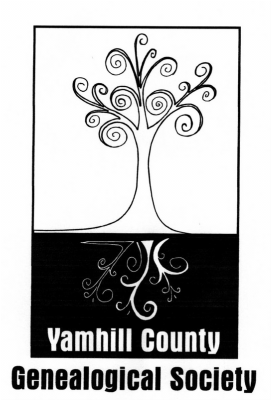 Educational Programs 2019-2020On the 1st Saturday of each Month at the McMinnville Public Library, Carnegie Room225 NE Adams Street, McMinnville, OregonSocial Time:  9:30 – 10:00 am / Educational Program:  10:00 – 11:00 amSeptember 7: 	Video and Discussion about Crafting Your Genealogy Research Plan,			Building a Surname Table, and Genealogy in the Year 2364.Discussion Leader:  Debra MilleganOctober 5: 		Video and Discussion about how to use Google for Genealogy.Discussion Leader:  Debra MilleganNovember 2:  	Beyond Names and Dates: Filling in the Stories of Our Female Ancestors			Guest Speaker:  Pam VestalDecember 7:  	Video and Discussion about DNA Tests – which one is the best one to use?  Basics of how to use it once you get the results back.Discussion Leader:  Debra Millegan January 2:  		Video and Discussion for the beginning (and intermediate) genealogist 			Discussion Leader:  Debra Millegan February 1:  	Cemetery Restoration			Member Speaker:  Kim Courtin March 7: 	 	Tips when traveling to do Genealogy Research Member Speaker:  Vicki GrossApril:  4		Video and Discussion about Census Records Do’s and Don’ts			Discussion Leader:  Debra MilleganMay 2:  		Voting Records: Genealogy's Best Kept Secret			Guest Speaker:  Pam VestalJune 6:  		DNA and Genealogy 			Member Speaker:  Kim Courtin